Vadovaudamasi Lietuvos Respublikos vietos savivaldos įstatymo 11 straipsnio 3 dalimi, Pagėgių savivaldybės tarybos veiklos reglamento, patvirtinto 2015 m. balandžio 2 d. sprendimu Nr. T-66 „Dėl Pagėgių savivaldybės tarybos veiklos reglamento patvirtinimo“, XII skyriumi, Pagėgių savivaldybės taryba n u s p r e n d ž i a:Patvirtinti Pagėgių savivaldybės tarybos 2017 metų II pusmečio darbo planą (pridedama).Šis sprendimas gali būti skundžiamas Lietuvos Respublikos administracinių bylų teisenos įstatymo nustatyta tvarka.Meras					                     Virginijus KomskisPATVIRTINTAPagėgių savivaldybės tarybos2017 m. birželio 29 d.sprendimu Nr. T-92PAGĖGIŲ SAVIVALDYBĖS TARYBOS 2017 METŲ II PUSMEČIO DARBO PLANAS                          ____________________________________________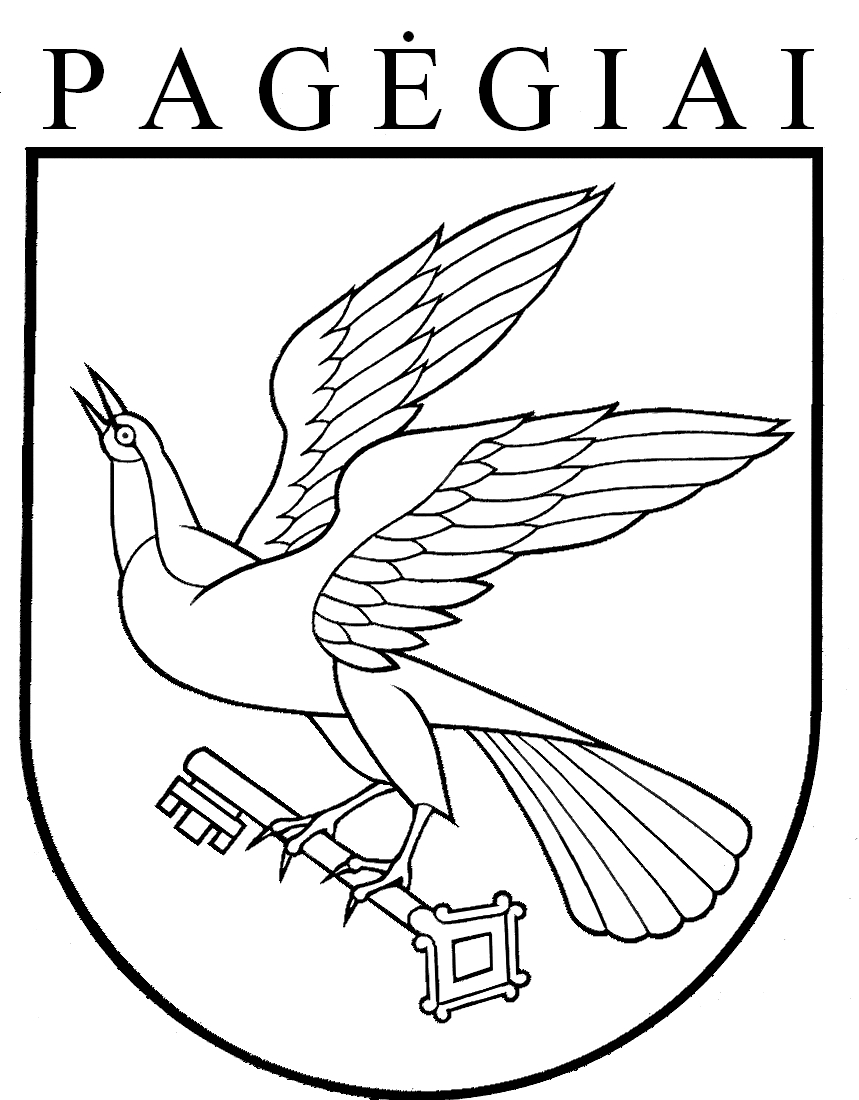 PAGĖGIŲ SAVIVALDYBĖS TARYBAsprendimasDĖL PAGĖGIŲ SAVIVALDYBĖS TARYBOS 2017 METŲ II PUSMEČIO DARBOPLANO patvirtinimo2017 m. birželio 29 d. Nr. T-92PagėgiaiEil. Nr.Numatomas svarstyti klausimasPreliminari dataRengėjas12341.Dėl bešeimininkio turto įrašymo į buhalterinę apskaitąrugpjūtisTurto valdymo skyrius2.Dėl sutikimo perimti turtąrugpjūtisTurto valdymo skyrius3.Biudžeto tikslinimasrugpjūtisFinansų skyrius4.Dėl pritarimo 2014 metų savivaldybei nuosavybės teise priklausančio turto ir savivaldybės patikėjimo teise valdomo valstybės turto ataskaitomsrugpjūtisTurto valdymo skyrius5.Dėl savivaldybės VJ specialiojo plano koregavimorugpjūtisArchitektūros, gamtosaugos ir paminklosaugos skyrius6.Dėl gatvės geografinių charakteristikų pakeitimorugsėjisArchitektūros, gamtosaugos ir paminklosaugos skyrius7.Dėl turto pripažinimo nereikalingu arba netinkamu (negalimu) naudoti, išardymo ir likvidavimorugsėjisTurto valdymo skyrius8.Dėl biudžeto tikslinimorugsėjisFinansų skyrius9.Dėl Pagėgių savivaldybės 2016 metų konsoliduotųjų finansinių ataskaitų rinkinio patvirtinimorugsėjisFinansų skyrius10.Dėl Pagėgių savivaldybės 2016 metų biudžeto vykdymo ataskaitos tvirtinimorugsėjisFinansų skyrius11.Dėl uždarosios akcinės bendrovės „Pagėgių komunalinis ūkis“ centralizuotai tiekiamos šilumos bazinės kainos ir šilumos kainos dedamųjų nustatymorugsėjisVyriausiasis ekonomistas12.Dėl vidutinės kuro įsigijimo kainos patvirtinimorugsėjisVyriausiasis ekonomistas13.Dėl pritarimo teikti paraišką programai „Lietuva –Lenkija“ kultūros ir turizmo objektų pritaikymui rugsėjisStrateginio planavimo ir investicijų skyrius14.Dėl pritarimo teikti paraišką programai „Lietuva –Lenkija“ socialinės gyventojų padėties gerinimuirugsėjisStrateginio planavimo ir investicijų skyrius15.Dėl socialinės paramos mokiniams tvarkos aprašo patvirtinimorugsėjisSocialinės paramos skyrius16.Dėl piniginės socialinės paramos teikimo nepasiturintiems Pagėgių savivaldybės gyventojams tvarkos aprašo patvirtinimorugsėjisSocialinės paramos skyrius17.Dėl Pagėgių savivaldybės strateginio veiklos plano 2016 – 2018 m. patikslinimospalisStrateginio planavimo ir investicijų skyrius18.Dėl turto perdavimo Pagėgių savivaldybės ugdymo įstaigomsspalisTurto valdymo skyrius19.Dėl Pagėgių savivaldybės tarybos veiklos reglamento pakeitimospalisBendrasis ir juridinis skyrius 20.Dėl biudžeto tikslinimospalisFinansų skyrius21.Dėl fiksuoto pajamų mokesčio, mokamo už pajamas, gautas iš veiklos, kuria verčiamasi turint verslo liudijimus, dydžių ir lengvatų nustatymo 2017 metamsspalisVyriausiasis ekonomistas22.Dėl paraiškos teikimo programai „Lietuva – Rusija“ verslumo skatinimui, pritaikant patalpas amatų centruilapkritisStrateginio planavimo ir investicijų skyrius23.Dėl  Pagėgių savivaldybės 2018 metų užimtumo didinimo programos patvirtinimolapkritisVyriausiasis ekonomistas24.Dėl Pagėgių savivaldybės tarybos 2016 m. vasario 18 d. sprendimo Nr. T-39 ,,Dėl viešame aukcione parduodamo Pagėgių savivaldybės nekilnojamojo turto ir kitų nekilnojamųjų daiktų sąrašo patvirtinimo pakeitimo“lapkritisTurto valdymo skyrius25.Dėl biudžeto tikslinimolapkritisFinansų skyrius26.Dėl Visuomenės sveikatos priežiūros veiklos Pagėgių savivaldybėje 2018  metų programos patvirtinimolapkritisVyriausioji specialistė sveikatai ir sanitarijai27.Dėl biudžeto tikslinimogruodisFinansų skyrius28.Dėl keleivių vežimo reguliariaisiais reisais vietinio (priemiestinio) susisiekimo maršrutais tarifų nustatymogruodisVyriausiasis ekonomistas29.Dėl pritarimo paraiškos „Pagėgių Pirminės sveikatos priežiūros centro modernizavimas“  teikimo regionų planavimo finansavimui gautigruodisStrateginio planavimo ir investicijų skyrius30.Dėl Pagėgių savivaldybės tarybos 2018 metų I pusmečio darbo plano patvirtinimo.gruodisBendrasis ir juridinis skyrius31.Dėl parduodamų Pagėgių savivaldybės būstų ir pagalbinio ūkio pastatų sąrašo patvirtinimogruodisTurto valdymo skyrius32.Nenumatyti plane klausimailiepa − gruodisEil. Nr.Eil. Nr.PavadinimasPreliminari dataPreliminari dataAtsakingi112334PRELIMINARUS POSĖDŽIŲ GRAFIKASPRELIMINARUS POSĖDŽIŲ GRAFIKASPRELIMINARUS POSĖDŽIŲ GRAFIKASPRELIMINARUS POSĖDŽIŲ GRAFIKASPRELIMINARUS POSĖDŽIŲ GRAFIKASPRELIMINARUS POSĖDŽIŲ GRAFIKAS1.Tarybos posėdžiaiTarybos posėdžiaiTarybos posėdžiaikiekvieno mėnesio paskutinį ketvirta-dienįMeras, Tarybos sekretorius2.Komitetų posėdžiaiKomitetų posėdžiaiKomitetų posėdžiai2−8 darbo dienos iki tarybos posėdžioKomitetų pirmininkai,Tarybos sekretorius3.Komisijų posėdžiaiKomisijų posėdžiaiKomisijų posėdžiaipagal reikaląKomisijų pirmininkai, komisijų sekretorius